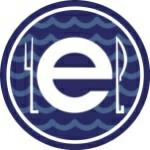 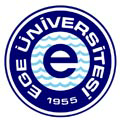 2022 YILI EYLÜL AYI VEGAN ÖĞLE YEMEK LİSTESİ*Yukarıda belirtilen 1 öğünlük toplam kalori değerlerine, 50 gr ekmeğin değeri olan 160 kalori ilave edilmiştir. * 1 öğünün ortalama kalori değeri 1162 kcal‘dir.PAZARTESİ(MONDAY)SALI(TUESDAY)ÇARŞAMBA(WEDNESDAY)PERŞEMBE(THURSDAY)CUMA(FRIDAY)CUMARTESİ(SATURDAY)PAZAR(SUNDAY)01SEBZE ÇORBASIFIRIN PATATESBULGUR PİLAVIMEVSİM SALATA                                         CAL: 1080 kcal02Z.Y. BAMYAERİŞTE ÇOBAN SALATAMEYVECAL: 1148 kcal03SEB. NOHUTBULGUR PİLAVIKARIŞIK TURŞUKAŞIK SALATACAL: 1324 kcal04UN ÇORBASISEBZE SOTEMELEK PİLAVIMEYVECAL: 1018 kcal05Z.Y BEZELYESOSLU MAKARNAHUMUSMEYVECAL: 1270 kcal06MERCİMEK ÇORBASIKABAK KÖFTEBÖREKMEYVE                                         CAL: 1135 kcal07TOYGA ÇORBASISEBZE GÜVEÇŞEH. PİRİNÇ PİLAVIÇOBAN SALATACAL: 1203 kcal08MERCİMEK ÇORBASIP.ÜSTÜ KURU FASULYEMEVSİM SALATAKARIŞIK TURŞU                                         CAL: 1207 kcal09KÖYLÜ ÇORBASISEBZE SOTEŞEH. PİRİNÇ PİLAVIMEYVECAL: 1280 kcal10DOMATES ÇORBASISEBZE TAVABÖRÜLCE SALATAKARIŞIK TURŞU                                        CAL: 1028 kcal11EZOGELİN ÇORBASIZ.Y TAZE FASULYEŞEHRİYE PİLAVIMEYVE                                         CAL: 1458 kcal12Z.Y NOHUTBULGUR PİLAVIKARIŞIK TURŞUMEYVE                                         CAL: 1190 kcal13EZOGELİN ÇORBASIZ.Y. TAZE BÖRÜLCEERİŞTE KOMPOSTOCAL: 1194 kcal14KÖYLÜ ÇORBASISEBZE SOTESOSLU MAKARNAMEYVE                                         CAL: 1328 kcal15MAHLUTA ÇORBAPATATES KÖFTEBULGUR PİLAVIÇOBAN SALATA                                         CAL: 1138 kcal16PİRİNÇ ÇORBASIKARIŞIK KIZARTMASOSLU MAKARNAACILI EZME                                           CAL: 1099 kcal17TEL. ŞEH. ÇORBASISEBZE TAVAMELEK PİLAVIKAŞIK SALATACAL: 1121 kcal18Z.Y. YEŞİL MERCİMEKSOSLU MAKARNAHUMUSMEYVE                                     CAL: 1204 kcal19KURU FASULYEŞEH. PİRİNÇ PİLAVIACILI EZMEKARIŞIK TURŞUCAL: 1358 kcal20ŞEHRİYE ÇORBASIMENGEN MUSAKKAŞEH. PİRİNÇ PİLAVIÇOBAN SALATACAL: 1158 kcal21EZOGELİN ÇORBASIP. ÜSTÜ NOHUTMEVSİM SALATAMEYVE                                          CAL: 1142 kcal22MERCİMEK ÇORBASISEBZE GÜVEÇSOSLU MAKARNAMEYVECAL: 1296 kcal23DOMATES ÇORBASIKABAK KÖFTEBÖREKMEYVE                                         CAL: 1045 kcal24MERCİMEK ÇORBASIKARNABAHAR KIZ.SOSLU MAKARNAKAŞIK SALATA                                        CAL: 1121 kcal25KÖYLÜ ÇORBASISEBZE SOTEBULGUR PİLAVIMEYVE                                         CAL: 1305 kcal26ŞEHRİYE ÇORBASIZ.Y. SEMİZOTUBÖREKMEYVE                                         CAL: 1480 kcal27DOMATES ÇORBAKABAK ŞİLEŞAKŞUKAÇOBAN SALATACAL: 1216 kcal28ALACA ÇORBASEBZE SOTEBULGUR PİLAVIMEYVE                                         CAL: 1173 kcal29SEBZE ÇORBASIFIRIN PATATESSOSLU MAKARNAMEVSİM SALATA                                         CAL: 1080 kcal30DOMATES ÇORBASIFELLAH KÖFTEERİŞTEMEYVE                                         CAL: 1105 kcal